Name:________________________________________________				Political Map of Central and Southwest Asia and RussiaDirections: Label the following countries by using pages RA 26, RA 27, 514, 515, and 541 in your textbooks. Russia				KazakhstanUzbekistanKyrgyzstanTajikistanTurkmenistanAfghanistanGeorgiaArmeniaAzerbaijanIranIraqTurkeySyriaKuwaitLebanonIsraelJordanSaudi ArabiaBahrainQatarUnited Arab EmiratesOmanYemen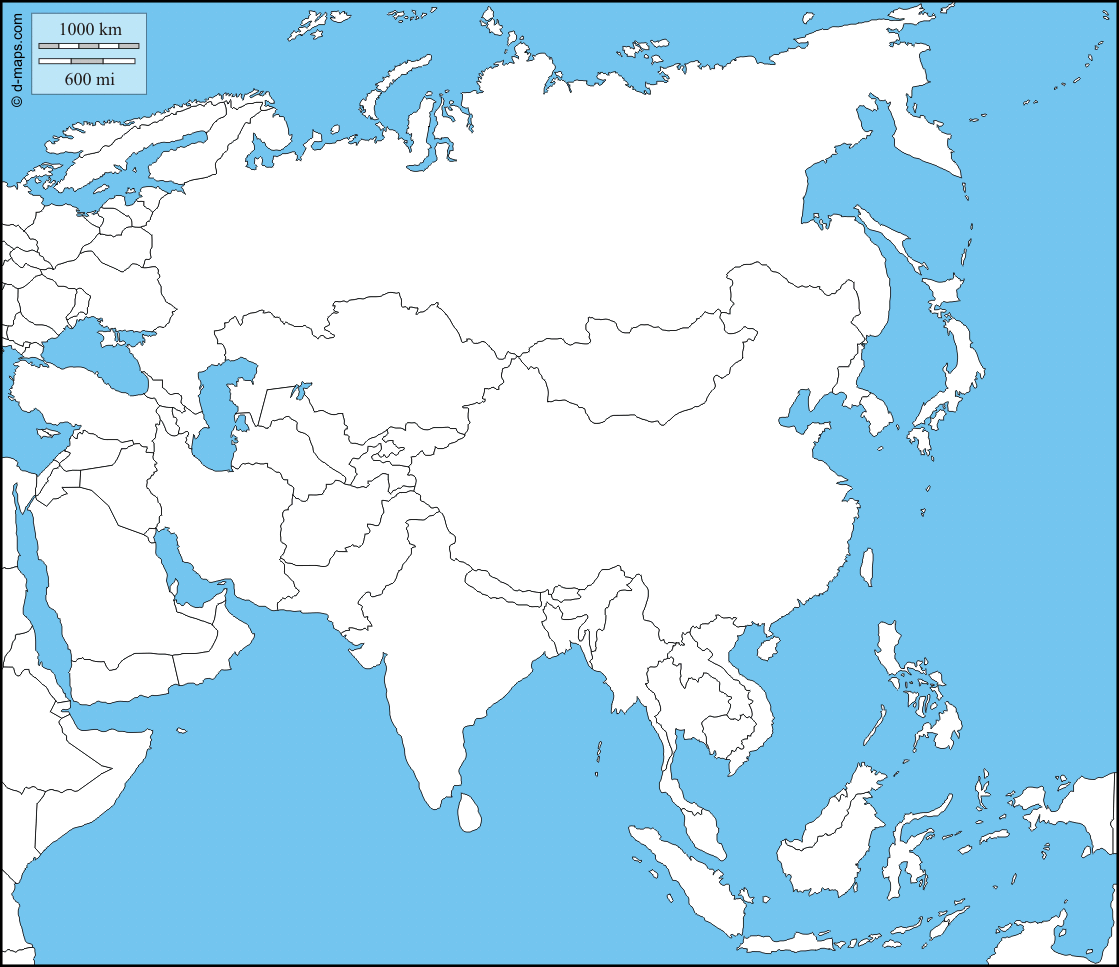 